INDICAÇÃO Nº 4602/2018Indica ao Poder Executivo Municipal operação “tapa-buracos” na Rua Tupiniquins, nº 649, no bairro São Francisco. Excelentíssimo Senhor Prefeito Municipal, Nos termos do Art. 108 do Regimento Interno desta Casa de Leis, dirijo-me a Vossa Excelência para sugerir que, por intermédio do Setor competente, seja executada operação “tapa-buracos” na Rua Tupiniquins, em frente ao número 649, no bairro São Francisco, neste município. Justificativa:Esta vereadora foi procurada por munícipes e pôde constatar o estado de degradação da malha asfáltica da referida via pública, fato este que prejudica as condições de tráfego e potencializa a ocorrência de acidentes, bem como o surgimento de avarias nos veículos automotores que por esta via diariamente trafegam. Plenário “Dr. Tancredo Neves”, em 28 de setembro de 2018.Germina Dottori-Vereadora PV-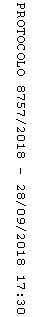 